Додаток 1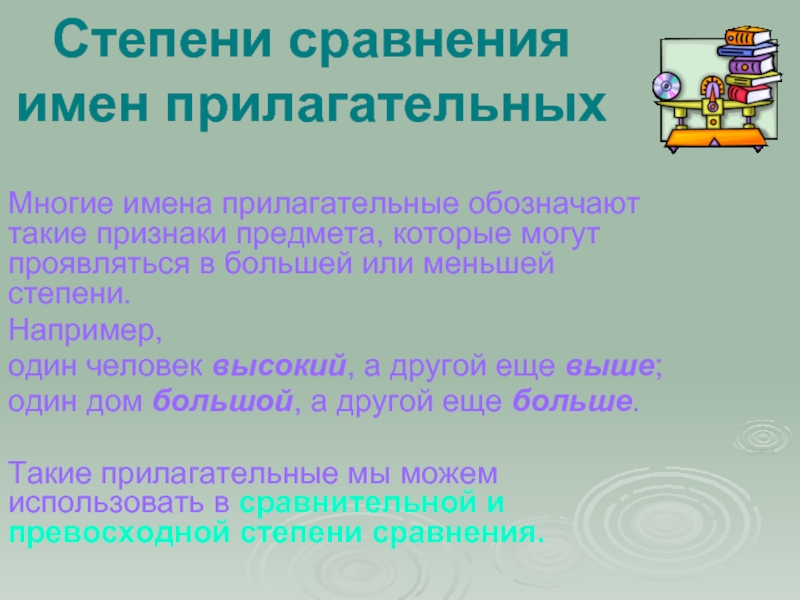 Прилагательные имеют две степени сравнения: сравнительную и превосходную. Красивый – красивее (сравнительная степень). Красивый – красивейший (превосходная степень). Сравнительная степень прилагательного обозначает, что какой-то признак проявляется в одном предмете в большей или меньшей степени, чем в другом.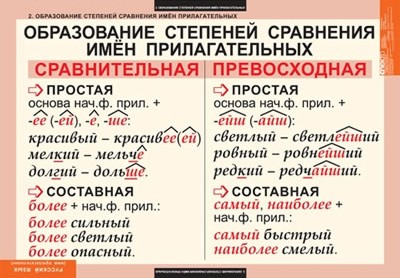 Ознакомьтесь с предложениями для работы:Амазонка – самая длинная река в мире.Байкал – глубочайшее озеро России.Уральские горы более высокие, чем Кавказские.Гоби – наиболее крупная из известных пустынь.Серпухов больше Москвы.Выполните задания:Перепишите предложения 1-5, распределив их на две колонки, в зависимости от употребленной степени сравнения прилагательных:Сравнительная степеньПревосходная степень